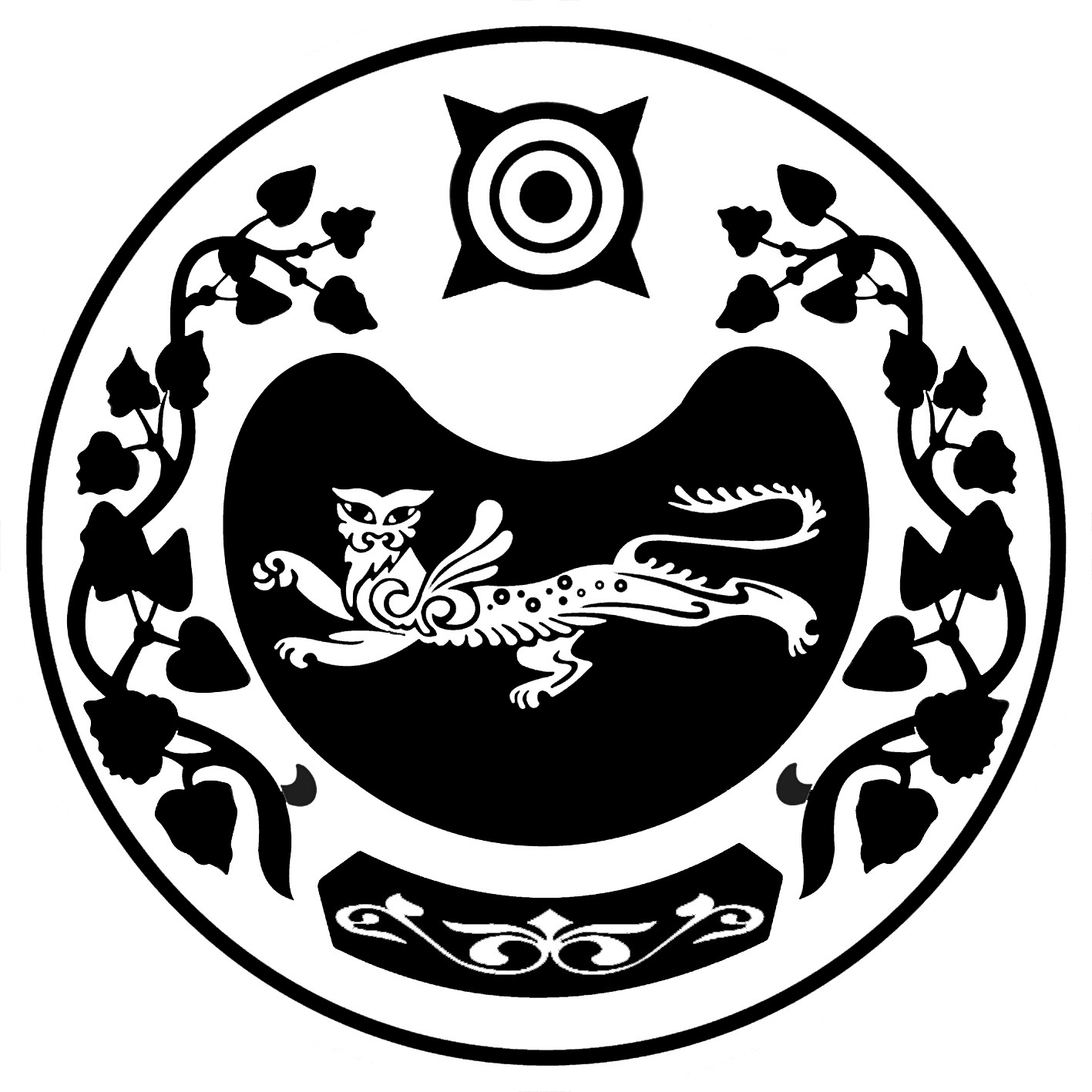 Р Е Ш Е Н И Е25 апреля 2024 г.                                с. Московское                       		  	№ 79  О внесении изменений в решение Совета депутатов Московского сельсовета от 29.09.2021 № 46 «Об утверждении Положения о муниципальном контроле на автомобильном транспорте, городском наземном электрическом транспорте и в дорожном хозяйстве в границах населенных пунктов Московский сельсовет»    Рассмотрев протест прокурора Усть-Абаканского района от 15.03.2024 № 7-6-2024 на решение Совета депутатов Московского сельсовета от 29.09.2021 № 46 «Об утверждении Положения о муниципальном контроле на автомобильном транспорте, городском наземном электрическом транспорте и в дорожном хозяйстве в границах населенных пунктов Московский сельсовет» в соответствии с Уставом муниципального образования Московский сельсовет, Совет депутатов Московского сельсовета РЕШИЛ:1. Протест прокурора Усть-Абаканского района от 15.03.2024 г. № 7-6-2024 на решение Совета депутатов Московского сельсовета от 29.09.2021 № 46 «Об утверждении Положения о муниципальном контроле на автомобильном транспорте, городском наземном электрическом транспорте и в дорожном хозяйстве в границах населенных пунктов Московский сельсовет» - удовлетворить.2. п. 3.11 Положения изложить в новой редакции «Контролируемое лицо вправе обратится с заявлением о проведении в отношении его профилактического визита (далее также в настоящем пункте –заявление контролируемого лица).- Администрация муниципального образования Московский сельсовет рассматривает заявление контролируемого лица в течении десяти рабочих дней с даты регистрации указанного заявления и принимает решение о проведении профилактического визита либо об отказе в его проведении с учетом материальных, финансовых и кадровых ресурсов администрация муниципального образования Московский сельсовет категории риска объекта контроля, о чем уведомляет контролируемое лицо.-Администрация муниципального образования московский сельсовет принимает решение об отказе в проведении профилактического визита по заявлению контролируемого лица по одному из следующих оснований:1) от контролируемого лица поступило уведомление об отзыве заявления о проведении профилактического визита;2) в течении двух месяцев до даты подачи заявления контролируемого лица администрация муниципального образования Московский сельсовет было принято решение об отказе в проведении профилактического визита в отношении данного контролируемого лица;3) в течении шести месяцев до даты подачи заявления контролируемого лица проведение профилактического визита было невозможно в связи с отсутствием контролируемого лица по месту осуществления деятельности либо в связи с иными действиями (бездействиями) контролируемого лица, повлекшими невозможность проведения профилактического визита;4) заявление контролируемого лица содержит нецензурные либо оскорбительные выражения, угрозы жизни, здоровья и имуществу должностных лиц администрации муниципального образования Московский сельсовет либо членов их семей.В случае принятия решения о проведения профилактического визита по заявлению контролируемого лица администрация муниципального образования Московский сельсовет в течении двадцати рабочих дней согласовывает дату проведения профилактического визита с контролируемым лицом любым способом, обеспечивающим фиксирование такого согласования, и обеспечивает включение такого профилактического визита в программу профилактики рисков причинения вреда (ущерба) охраняемым законом ценностям».3. Настоящее Решение вступает в силу со дня его официального опубликования (обнародования).4. Направить настоящее Решение для опубликования в газету «Усть-Абаканские известия» Глава Московского сельсовета							А.Н. Алимов												СОВЕТ ДЕПУТАТОВ МОСКОВСКОГО СЕЛЬСОВЕТАУСТЬ-АБАКАНСКОГО РАЙОНА 